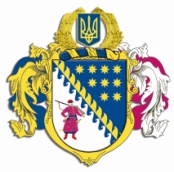 ДНІПРОПЕТРОВСЬКА ОБЛАСНА РАДАVІI СКЛИКАННЯПостійна комісія обласної ради з питань науки, освіти, сім’ї та молоді. Дніпро, пр. Поля, 2П Р О Т О К О Л   № 9засідання постійної комісії ради21 березня 2017 року10-00 годинУсього членів комісії:		 5 чол.Присутні:                   		 3 чол.Відсутні:                     		 2 чол.Присутні: Сиченко В.В., Дацько Т.Ф., Юнкевич О.О. Відсутні: Прохоренко В.А., Щокін В.П.У роботі комісії взяли участь:ГИРЕНКО Л.А. – начальник управління з питань гуманітарної, соціально-культурної сфери та освіти виконавчого апарату обласної ради;АНТІПОВ В.М. – депутат обласної ради;ПОЛТОРАЦЬКИЙ О.В. – директор департаменту освіти і науки ОДА; ЛИТВИНЕНКО Н.В. – заступник директора департаменту освіти і науки ОДА;ІСАЄВА О.В. – начальник відділу дошкільної освіти та соціального захисту департаменту освіти і науки облдержадміністраціїШУМІК І.В. – заступник начальника управління науки вищої та професійно-технічної освіти департаменту освіти і науки облдержадміністрації;ЯЦУК В.М. – заступник начальника управління молоді і спорту ОДА; СЛИВНА В.О. – заступник директора департаменту соціального захисту                 населення ОДА;РАХМАНОВ В.Р. – завідувач сектором гендерної і  сімейної політики департаменту соціального захисту населення облдержадміністрації;ЛЕЛЬЧИЦЬКИЙ М.Н. – голова ради директорів обласних комунальних закладів освіти;МОГИЛА Ю.М. – помічник-консультант депутата обласної ради;КРИВОГУЗ С.А. – директор КП „Молодіжний центр Дніпропетровщини” ДОР”;ГОРОБЕЦЬ Я.В. – виконавчий директор ГО „ЖІНКИ плюс”;ПІВНЯК О.А. – керівник МОС „Єдиний простір”;ВЕЛИЧКО О.В. – директор ТОВ „Техноімідж”;ДУКАЧ Л.М. – керівник ГО „Асоціація фахівців лікування ЛФК та спортивної медицини Дніпропетровської області”;ОРЄШИНА В.М. – керівник ДООФСС „Спартак”;КОЖУШКО М.М. – керівник ГО „Допоможемо дітям”;НІКУЛЬЧЕНКО О.Є. – начальник управління фінансів невиробничої сфери департаменту фінансів облдержадміністрації;МАКАРОВ Д.А. – заступник начальника управління – начальник планово-економічний відділу управління капітального будівництва облдержадміністрації;представники студентського самоврядування;представники громадських організацій;представники Першотравенської громади.Головував: голова постійної комісії Сиченко В.В. Порядок денний засідання постійної комісії:1. Про порядок денний восьмої сесії обласної ради VІІ скликання.2. Звіт про виконання обласного бюджету за 2016 рік.3. Про внесення змін до рішення обласної ради від 02 грудня                 2016 року № 116-7/VІІ „Про обласний бюджет на 2017 рік”.4. Щодо утримання та фінансування професійно-технічних навчальних закладів області. 5. Про внесення змін до рішення обласної ради від 03 лютого                 2012 року № 241-11/VІ „Про Програму розвитку сімейної та гендерної політики у Дніпропетровській області на 2012 – 2021 роки” (зі змінами).6. Про розгляд звернення голови ОДА щодо перегляду терміну дії безстрокових трудових договорів  з керівниками закладів освіти обласної комунальної власності.157. Про оптимізацію обласних комунальних закладів освіти.8. Про деякі питання управління майном, що належить до спільної власності територіальних громад сіл, селищ, міст Дніпропетровської області.9. Про затвердження порядку призначення на посаду та звільнення з посади керівників підприємств, установ та закладів, що належать до спільної власності територіальних громад сіл, селищ, міст Дніпропетровської області, (поданий депутатом обласної ради Туровською І.Л.).10. Про затвердження Положення про застосування системи електронних закупівель ProZorro товарів, робіт і послуг у Дніпропетровській обласній раді, (поданий депутатом обласної ради Туровською І.Л.).звернення голови ОДА щодо перегляду тСЛУХАЛИ: 1. Про порядок денний восьмої сесії обласної ради                       VІІ скликання.Інформація: Сиченка В.В. ВИРІШИЛИ: 1. Інформацію голови постійної комісії обласної ради з питань науки, освіти, сім’ї та молоді Сиченка В.В. щодо порядку денного восьмої сесії обласної ради              VІІ скликання взяти до відома.Результати голосування:за 		– 3проти	– ____утримались – ____усього 	– 3СЛУХАЛИ: 2. Звіт про виконання обласного бюджету за 2016 рік.Інформація: Сиченка В.В. Виступили: Полторацький О.В., Нікульченко О.Є.ВИРІШИЛИ: 1. Інформацію голови постійної комісії обласної ради з питань науки, освіти, сім’ї та молоді Сиченка В.В. щодо внесення змін до рішення обласної ради від              04 грудня 2015 року № 705-35/VІ „Про обласний бюджет на 2016 рік” взяти до відома.2. Рекомендувати обласній раді затвердити проект рішення „Звіт про виконання обласного бюджету за 2016 рік”.Результати голосування:за 		– 3проти	– ____утримались – ____усього 	– 3СЛУХАЛИ: 3. Про внесення змін до рішення обласної ради від 02 грудня                 2016 року № 116-7/VІІ „Про обласний бюджет на 2017 рік”.Інформація: Сиченка В.В. Виступили: Нікульченко О.Є., Полторацький О.В., Макаров Д.А.ВИРІШИЛИ: 1. Інформацію голови постійної комісії обласної ради з питань науки, освіти, сім’ї та молоді Сиченка В.В. щодо внесення змін до рішення обласної ради від              02 грудня 2016 року № 116-7/VІІ „Про обласний бюджет на 2017 рік” взяти до відома.2. Рекомендувати обласній раді затвердити проект рішення „Про внесення змін до рішення обласної ради від 02 грудня 2016 року № 116-7/VІІ „Про обласний бюджет на 2017 рік”.Результати голосування:за 		– 3проти	– ____утримались – ____усього 	– 3СЛУХАЛИ: 4. Щодо утримання та фінансування професійно-технічних навчальних закладів області.Інформація: Сиченко В.В., Полторацький О.В.Виступили: Полторацький О.В., Литвиненко Н.В., Юнкевич О.О., Кожушко М.М., Нікульченко О.Є.ВИРІШИЛИ: 1. Інформацію голови постійної комісії обласної ради з питань науки, освіти, сім’ї та молоді Сиченка В.В. та директора департаменту освіти і науки облдержадміністрації Полторацького О.В. щодо утримання та фінансування професійно-технічних навчальних закладів області взяти до відома.2. Рекомендувати департаменту освіти і науки облдержадміністрації підготувати лист-звернення до Міністерства освіти і науки України та Міністерства фінансів України з пропозицією щодо забезпечення заробітною платою майстрів та викладачів спецдисциплін закладів профтехосвіти області.Результати голосування:за 		– 3проти	– ____утримались – ____усього 	– 3СЛУХАЛИ: 5. Про внесення змін до рішення обласної ради від 03 лютого                 2012 року № 241-11/VІ „Про Програму розвитку сімейної та гендерної політики у Дніпропетровській області на 2012 – 2021 роки” (зі змінами).Інформація: Сиченка В.В. Виступили: Гиренко Л.А., Горобець Я.В., Півняк О.А. ВИРІШИЛИ: 1. Інформацію голови постійної комісії обласної ради з питань науки, освіти, сім’ї та молоді Сиченка В.В. щодо внесення змін до рішення обласної ради від               від 03 лютого 2012 року № 241-11/VІ „Про Програму розвитку сімейної та гендерної політики у Дніпропетровській області на 2012 – 2021 роки” (зі змінами) взяти до відома.2. Рекомендувати обласній раді затвердити проект рішення „Про внесення змін до рішення обласної ради від 03 лютого 2012 року № 241-11/VІ „Про Програму розвитку сімейної та гендерної політики у Дніпропетровській області на 2012 – 2021 роки” (зі змінами).Результати голосування:за 		– 3проти	– ____утримались – усього 	– 3СЛУХАЛИ: 6. Про розгляд звернення голови ОДА щодо перегляду терміну дії безстрокових трудових договорів  з керівниками закладів освіти обласної комунальної власності.Інформація: Сиченка В.В. Виступили: Дацько Т.Ф., Полторацький О.В., Юнкевич О.О.,                Лельчицький М.Н.ВИРІШИЛИ: 1. Інформацію голови постійної комісії обласної ради з питань науки, освіти, сім’ї та молоді Сиченка В.В. щодо розгляду звернення голови ОДА щодо перегляду терміну дії безстрокових трудових договорів з керівниками закладів освіти обласної комунальної власності взяти до відома.2. Звернутись до управління житлово-комунального господарства та комунальної власності та управління правового забезпечення діяльності обласної ради за офіційним роз’ясненням щодо механізму переведення керівників закладів з безстрокових контрактів на строкові.3. Вважати за доцільне провести співбесіди з керівниками закладів освіти обласного підпорядкування у квітні поточного року.Результати голосування:за 		– 3проти	– ____утримались – ____усього 	– 3СЛУХАЛИ: 7. Про оптимізацію обласних комунальних закладів освіти.Інформація: Сиченка В.В. Виступили: Полторацький О.В., Дацько Т.Ф., Юнкевич О.О., Антіпов В.М., Ісаєва О.В., представники Першотравенської громади.ВИРІШИЛИ: 1. Інформацію голови постійної комісії обласної ради з питань науки, освіти, сім’ї та молоді Сиченка В.В. щодо оптимізації обласних комунальних закладів освіти взяти до відома. 2. Підтримати доцільність реорганізації (або передачі на баланс місцевих рад) КЗО „Навчально-реабілітаційний центр розвитку дитини дошкільного віку” ДОР”, КЗО „Магдалинівський навчально-реабілітаційний центр” ДОР” та Інститут підприємництва „Стратегія”, згідно подання голови Дніпропетровської облдержадміністрації Резніченка В.М. від 20.02.2017 № 27-624/0/2-17 про оптимізацію комунальних закладів освіти.3. Рекомендувати членам постійної профільної комісії обласної ради спільно з представниками громадськості здійснити робочу поїздку до ОКЗО „Першотравенська загальноосвітня спеціальна школа-інтернат” ДОР” для вивчення питання реорганізації даного закладу та за результатами розглянути питання на черговому засідання комісії.Результати голосування:за 		– 3проти	– ____утримались – ____усього 	– 3СЛУХАЛИ: 8. Про деякі питання управління майном, що належить до спільної власності територіальних громад сіл, селищ, міст Дніпропетровської області.Інформація: Сиченка В.В. Виступили: Дацько Т.Ф., Юнкевич О.О., Лельчицький М.Н.,               Полторацький О.В.ВИРІШИЛИ: 1. Інформацію голови постійної комісії обласної ради з питань науки, освіти, сім’ї та молоді Сиченка В.В.  взяти до відома. 2. Вважати передчасним розгляд питання щодо зміни в системі забезпечення харчування вихованців закладів освіти обласного підпорядкування до отримання висновків робочої групи з питань перевірки діяльності закладів освіти обласного підпорядкування та професійно-технічних навчальних закладів.3. Внести зміни до складу робочої групи з перевірки діяльності закладів обласного підпорядкування та професійно-технічних навчальних закладів за результатами протоколу засідання комісії від 05.05.2016 № 3, виключивши зі складу робочої групи Салащенко Ірину Іванівну – члена постійної комісії облради з питань науки, освіти, сім’ї та молоді та включити замість неї Щокіна Вадима Петровича – члена постійної комісії облради з питань науки, освіти, сім’ї та молоді.Результати голосування:за 		– 3проти	– ____утримались – ____усього 	– 3СЛУХАЛИ: 9. Про затвердження порядку призначення на посаду та звільнення з посади керівників підприємств, установ та закладів, що належать до спільної власності територіальних громад сіл, селищ, міст Дніпропетровської області”, (поданий депутатом облради Туровською І.Л.).Інформація: Сиченка В.В. Виступили: Дацько Т.Ф., Юнкевич О.О., представники громадських організацій.ВИРІШИЛИ: 1. Інформацію голови постійної комісії обласної ради з питань науки, освіти, сім’ї та молоді Сиченка В.В. щодо затвердження порядку призначення на посаду та звільнення з посади керівників підприємств, установ та закладів, що належать до спільної власності територіальних громад сіл, селищ, міст Дніпропетровської області”, (поданий депутатом облради Туровською І.Л.) взяти до відома. 2. Рекомендувати обласній раді відкласти розгляд проекту рішення обласної ради „Про затвердження порядку призначення на посаду та звільнення з посади керівників підприємств, установ та закладів, що належать до спільної власності територіальних громад сіл, селищ, міст Дніпропетровської області”, (поданий депутатом облради Туровською І.Л.) до отримання висновків профільних комісій обласної ради, управління правового забезпечення діяльності обласної ради, управління житлово-комунального господарства та комунальної власності.Результати голосування:за 		– 3проти	– ____утримались – ____усього 	– 3СЛУХАЛИ: 10. Про затвердження Положення про застосування системи електронних закупівель ProZorro товарів, робіт і послуг у Дніпропетровській обласній раді”, (поданий депутатом облради Туровською І.Л.).Інформація: Сиченка В.В. Виступили: Дацько Т.Ф., Юнкевич О.О., представники громадських організацій.ВИРІШИЛИ: 1. Інформацію голови постійної комісії обласної ради з питань науки, освіти, сім’ї та молоді Сиченка В.В. щодо затвердження Положення про застосування системи електронних закупівель ProZorro товарів, робіт і послуг у Дніпропетровській обласній раді”, (поданий депутатом облради Туровською І.Л.). взяти до відома. 2. Рекомендувати обласній раді відкласти розгляд проекту рішення обласної ради „Про затвердження Положення про застосування системи електронних закупівель ProZorro товарів, робіт і послуг у Дніпропетровській обласній раді”, (поданий депутатом облради Туровською І.Л.) до отримання висновків профільних комісій обласної ради.Результати голосування:за 		– 3проти	– ____утримались – ____усього 	– 3Голова постійної комісії						В.В. СИЧЕНКО	Заступник голови комісії						Т.Ф. ДАЦЬКО